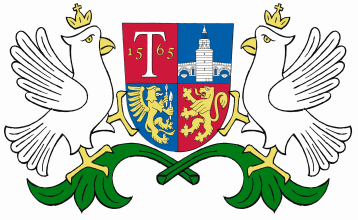 ОБЩИНА     ТРЯВНА    О Б Я В Л Е Н И ЕДО СТАНКА МАРКОВА СТАНЧЕВА И МАРЧО БОНЕВ МАРКОВ, СОБСТВЕНИЦИ НА ПОЗЕМЛЕН ИМОТ С ИДЕНТИФИКАТОР 73403.501. 1368 ПО КАДАСТРАЛНАТА КАРТА НА ГР. ТРЯВНА На основание §4, ал. 2 от ДР на ЗУТ и във връзка с чл. 128, ал. 3 от ЗУТ, Община Трявна съобщава, че е внесен за разглеждане Подробен устройствен план  /ПУП/ за частично изменение на ЗРП – план за регулация, план за застрояване и работен устройствен план за УПИ VІ-1368, УПИ VІІ-1369 и УПИ VІІІ-1370 от кв. 16 по ЗРП на гр. Трявна, с цел поставяне на вътрешните регулационни линии на УПИ VІІ-1369, собственост на „Маи Агро Инвест“ ЕООД в съответствие с имотните граници на поземлен имот с идентификатор 73403.501.1369 по КК на гр. Трявна. Проектът се намира в Община Трявна, стая №207, ІІ етаж и може да се разгледа от заинтересованите.     Писмени възражение, предложения и искания по проекта могат да бъдат направени в 14-дневен срок от датата на съобщението пред Община Трявна. 03.02.2020г. гр. Трявна